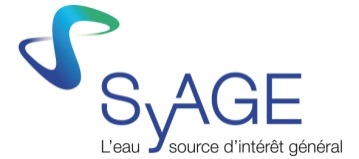 Depuis 70 ans, le SyAGE agit pour une gestion durable et intégrée de la ressource en eau. Il est l’acteur incontournable de la politique de l’eau du bassin versant de l’Yerres-Seine.Le SyAGE est un syndicat mixte composé de 28 communes et de 25 groupements de communes, soit un total de 120 communes, répartis sur 3 départements (Essonne, Seine-et-Marne et Val-de-Marne). Ce regroupement permet à ces collectivités de mutualiser leurs moyens et d’engager des investissements qu’elles n’auraient pas pu réaliser séparément.Le SyAGE exerce 4 grandes compétences qui lui ont été déléguées par les collectivités adhérentes : les eaux usées, les eaux pluviales, les rivières et la biodiversité, le Schéma d’Aménagement et de Gestion des Eaux (SAGE). Celles-ci recouvrent des missions bien distinctes mais elles concourent à la même finalité : PRÉSERVER LA RESSOURCE EN EAU.Le SyAGE RECRUTETechnicien en charge de la Gestion des Milieux Aquatiques (h/f)Le service Gestion des Milieux Aquatiques des affluents de l’Yerres, au sein de la Direction GEMAPI, est composé de 4 agents et a pour mission de garantir la préservation des milieux aquatiques. Il assure le bon entretien de la rivière et des milieux associés, la restauration des milieux aquatiques et décline le contrat « Eau et Climat / Trame Verte et Bleue ». Le technicien en charge de la gestion des milieux aquatiques surveille les cours d’eau et milieux annexes, assure la mise en œuvre et le suivi du plan de gestion, garantit la préservation et la restauration des milieux aquatiques notamment au travers des opérations de restauration des continuités écologiques.Le poste est basé à l’antenne du SyAGE située à Rozay-en-Brie (77).Missions :Surveillance des milieux naturels et aquatiquesMise en œuvre du plan de gestion d’entretien des cours d’eau et des zones humidesMise en œuvre des opérations de restauration des continuités écologiquesPilotage et contrôle des prestatairesContribution à la rédaction de marchés publicsRédaction de dossiers de demande de subventionMise à jour de la base de données cartographiqueParticipation au dispositif d’astreinteProfil :Diplôme BAC+2 dans le domaine de l’eau et de la protection de l’environnement.Connaissances techniques et réglementaires renforcées en matière de gestion de l’eau et de protection de l’environnementRigueur, organisation, autonomie, esprit de synthèse et d’analyseForce de propositionAnimation, pédagogieQualités relationnelles et rédactionnellesConnaissances de l’environnement territorial  (finances publiques, marchés publics, procédures administratives…) appréciéesMaîtrise des outils bureautiquesMaîtrise des outils cartographiques Permis B exigéPoste à pourvoir immédiatementRémunération statutaire + Régime Indemnitaire + CNAS + chèques déjeunerLettre de motivation manuscrite  + CV + photo à adresser par courrier à :SyAGE – A l’attention de Monsieur le Président – 17, rue Gustave Eiffel  – 91230 MONTGERONou par mail à syage@dotelec.onlineDate limite de dépôt des candidatures le 01/01/2024